Envision Sandy 2050: CAC Meeting #3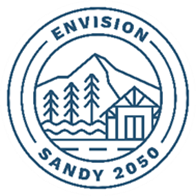 July 20th, 2022, 6:30pm-8:00 pmCommunity Advisory Committee – July 2022 - YouTubeAttendees:CAC Members				Project Staff			VirtualAmaya Peralta				Shelley Denison			Emily MehargRenae Gregg 				Kelly O’Neill, Jr.			Shannon Ulizio 				Anaïs MathezMelissa Grant 				Natalie KnowlesShelby Butcher 				Jeff Aprati*Alex GaleJerry CrosbyMichael Prata*Daniel Prata*Jessica Clark*Kellie Treanor*Tonja Stradley*	Annette Freetage*Omar Khan*Amanda Van Wormer**Not present								Welcome and Project UpdatesAnaïs welcomed the group to the third Community Advisory Committee for the Comprehensive Plan Update. A round of CAC introductions were made for the two new CAC members, Alex and Jerry. Anais reviewed the agenda for the night, and then provided an overview of the overall project process and schedule.Kelly announced that the Housing Needs Analysis scope will be in front of City Council for approval on August 15th and encouraged CAC members to submit their support for the scope amendment in writing to Jeff Aprati.Outreach and EngagementAnaïs presented the engagement activities that occurred over the last few months. She highlighted the community events, community conversations, online survey responses, and outreach to Sandy’s Spanish-speaking community championed by Veritas and Nelly Rodriguez.Natalie Knowles then spoke to the process of bringing all this feedback together into a spreadsheet, where all the responses were read and tagged into reoccurring themes. These themes are the start of the visioning process, as we see what Sandy residents, employees, and visitors want to see stay the same, and how things can improve.  Anaïs opened it up to questions and reflections from CAC members. Questions were asked around what specific groups had to say, and comments on specific feedback. Shelley discussed her conversation with the developer’s group, and their desire for better collaboration with City staff. Amaya reflected on high school conversations, and youth’s desire for places to hang out at outside of school and their homes. Anaïs reflected on multiple conversations where the main street flower baskets were brought up and adored. Shelley spoke to the importance of connecting with youth, for example they knew the exact areas that didn’t have sidewalks. Anaïs transitioned the group into crafting statements and ideas for the Sandy 2050 Vision. The CAC took time to review the raw data and reflect on the ideas they read and heard. Everyone was invited to write ideas and/or statements on sticky notes to post on boards for each of the six Comprehensive Plan Themes. The following ideas for the vision statement were captured by the CAC:Transportation and Infrastructure Sandy provides high-speed internet for all residents, closing the digital divideIn 2050, Sandy is an engaging and seamless stop on the way to and from Mt. HoodWe are known nationally as a pioneer in fiberoptic internet as a public utilityTraffic is manageable and there are appealing care-alternative optionsIn 2050, Sandy has a working extensive public transportation system In 2050, Sandy has increased walkability and has well developed and maintained sidewalks and roadwaysSandy’s neighborhoods are connected across Highway 26Sandy plans for future growth and access for citizens and guestsIn 2050 Sandy has created the infrastructure to support a growing communitySomething about the Trolley?In 2050 Sandy has expanded areas of highway that were high in traffic. Easing commutes and allowing for the city to grow more comfortably Housing and EconomyIn 2050, Sandy has affordable housing units and proper wagesSandy supports affordable housing and good jobsIn 2050 Sandy provides a variety of housing options, creating diversity in the community In 2050 Sandy is a community where 50%(?) of employed people work within the greater geographical areaIn 2050, Sandy is a safe and affordable place to raise a familyWe have a healthy variety of locally owned businesses that offer family wage jobsIn 2050 Sandy has more housing options for young adults and lower income families, creating a better balance in our community In 2050, Sandy has affordable housing options to support the growing community Governance and Growth ManagementIn 2050, Sandy has growing businesses and tourism while still maintaining the small-town feelIn 2040 Sandy has a small town feel through a thoughtfully developed downtown. Creating a tourist draw.In 2050, Sandy is growing within its limits (land, financial, infrastructure)In 2050 Sandy has beautification of downtown area. From the building facades to greenery, to signs etc. Sandy coordinates all stakeholders in managing growth to respect environmental spaces and support businesses and infrastructure to accommodate smart growthWe grow and develop according to our specific community’s values In 2050, Sandy has grown to support demand but has retained a close-knit feelingIn 2050 Sandy is providing more opportunities for businesses owners. People like to stop and shop on their way to the mountain Community and CultureIn 2050 Sandy has built community recreation areas like a YMCA and a poolSandy’s downtown showcases local, public artIn 2050 Sandy has a sports complex offering local recreation sports and an opportunity to play and grow as a community Sandy has a distinct local identity and is known region-wide for our businesses, recreation, and governanceIn 2050 Sandy has a community recreation center to support local artist and community gatheringsIn 2050 Sandy has a close-knot community with a neighborly feel, while still promoting inclusionIn 2050 Sandy has created community programs for children and teens that keep them safe and involved in the community Sandy is a small-town community committed to collaboration and universal thriving In 2050 Sandy has a vibrant multi-cultural flavor to itParks, Trails, and Natural ResourcesIn 2050, Sandy is a community that prioritizes incorporating greenspace and accessibility In 2050, Sandy will have a variety of clean and accessible parks, trails, and recreationIn 2050, Sandy will beknown as a pleasant place for outdoor activities We have strong policies to protect out natural resources, such as air, water, tree canopy, and viewshedsIn 2050 Sandy has a trail system that connects more areas of townSandy creates outdoor recreation and connects residents and guests to spaces like Tickle Creek Trail [Health and Community]Natural Hazards and ResiliencyIn 2050 Sandy has a specific plan to prevent or decrease natural hazards and an alert plan for citizensWe have plans in place to mitigate the risks of wildfire encroachmentIn 2050, Sandy will have developed plans for all community members in case there is a natural hazard. The city will be prepared for hazards and will have a proper response to help protect the communityVegetation/tree canopy around houses while also promoting fire-safe landscaping practices?In 2050, Sandy has infrastructure (roads, emergency plans, etc.) to buffer against environmental hazards and natural disastersIn 2050, Sandy has a comprehensive emergency strategy plan in placeSandy is prepared for earthquake and wildfire threats and supports community members learn their role in this endeavor [resiliency] In 2050 Sandy has a solid emergency response plan, a full police department and Sandy is very safe!The group reviewed the sticky notes together upon completion of the exercise. Kelly shared that he is a member of the DLCD Wildfire Adapted Communities Stakeholder Group, so the City is deeply involved in discussions of wildfire hazards at the state level.Next StepsNext CAC meeting: September 21, 2022Shelley will prepare nametags for Natalie, Alex, and JerryCommunity Open House in September: Share the Draft Sandy 2050 Vision Statement!Promotion through flyers, a media package for CAC members, project email listYouth food fundraiserRename the Open House to something more interesting Potential idea: rent out the Wippersnappers Kids Play Place Project staff thanked the committee for their attendance and adjourned the meeting at 8pm.